Benamir instalaciones S.L es una empresa especializada en instalaciones y mantenimiento integral de sistemas contra incendios, sistemas de intrusión, sistemas de control de acceso, sistemas de circuito cerrado de televisión, sistemas de UPS.Benamir Instalaciones S.L. comienza su andadura en el año 2005 apostando por la mejora continua de la calidad y productividad a través de la formación y participación activa de todos los integrantes de la empresa.Para ello se emplean las más avanzadas tecnologías, especialmente en Sistemas de extinción y detección de Incendios: extintores, bies, columnas secas, sistemas automáticos de incendios, central de incendios, hidrantes, grupos contra incendios y puertas cortafuegos, abarcando la amplia gama del sector. Nuestra empresa está debidamente autorizada para la instalación, la recarga de extintores y el mantenimiento de los sistemas de protección contra incendios, así como en la instalación y mantenimiento de protección pasiva. Nos esforzamos en ofrecer una gran calidad en nuestros servicios, comprometidos en la mejora constante de los mismos, para garantizar el mejor servicio a nuestros clientes, por lo que contamos con todas las acreditaciones y homologaciones.Disponemos, para atender las necesidades, tanto de mantenimiento preventivo, como para reparaciones in situ, de personal altamente cualificado, con cobertura en todo el territorio de la Provincia de Santa Cruz de Tenerife y la provincia de Gran Canaria, que permite atender cualquier eventualidad con el nivel de calidad exigido.Desde BENAMIR Instalaciones S.L. hacemos realidad nuestros fines y objetivos, comprometiéndonos a establecer un Sistema de Gestión de Calidad según los requisitos de las Normas internacionales UNE-EN-ISO 9001:2015 que comprende la “INSTALACIÓN Y MANTENIMIENTO DE SISTEMAS DE EXTINCIÓN Y DETECCIÓN DE INCENDIOS”, cuyas premisas principales son:Conocer y satisfacer las expectativas de nuestros clientes y otras partes interesadas.Asegurar que los servicios prestados son fiables y cumplen los requisitos establecidos con los clientes, evitando cualquier no conformidad, queja o reclamación. Todo ello, a través de unos servicios capaces de cubrir e incluso superar sus expectativas, manteniendo para su obtención un máximo cuidado del medio ambiente y una correcta prevención de los riesgos laborales.Apoyar la estrategia de la organización, teniendo en cuenta el contexto en el que se encuentra la misma.Sensibilizar, motivar, informar y formar a todo el personal de BENAMIR, para fomentar su implicación en los objetivos de la organización, así como un óptimo ambiente de trabajo.Conocer y cumplir todos los requisitos legales y reglamentarios aplicables a las actividades y servicios que desempeña BENAMIR.Garantizar la mejora continua de nuestro Sistema de Gestión, proporcionando los recursos necesarios para ello.El marco para reflejar esta política integrada día a día, lo constituyen las actividades de revisión por la dirección, dentro de las cuales se controla y revisa esta política, además del establecimiento de los objetivos y metas de calidad y su cumplimiento.El despliegue de esta Política se hará a través el análisis continuo de los riesgos de las actividades desempeñadas por Benamir Instalaciones S.L. y el conocimiento del contexto externo e interno en el que se sitúa, de la idoneidad del plan estratégico y de los consiguientes objetivos de calidad, que aseguren la eficacia y eficiencia de todas nuestras actividades, aplicando la gestión por procesos y estableciendo un cuadro de mando que facilite la medición del rendimiento.Esta política se aplicará a todas las actividades y servicios de Benamir instalaciones S.L y será difundida a las partes interesadas por los medios disponibles a nuestro alcance.En San Cristóbal de La Laguna, a 10 de julio de 2017.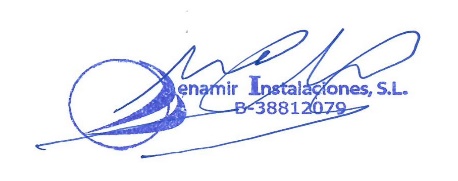 Cándido López CubasGerente